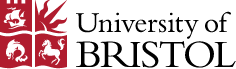 Request to extend deferred access to a research degree dissertationThe former student, the main supervisor or, if relevant, the sponsor may make a request for an extension to an existing approved deferral period. The existing approved deferralThe request for an extensionSignaturePlease send the completed form electronically to the Academic Quality and Policy Office (AQPO) at pgr-exams@bristol.ac.uk. AQPO will make arrangements with the Associate Pro Vice-Chancellor (PGR) for a decision to be made including, where necessary, a recommendation from Research and Enterprise Development. The student, main supervisor, Faculty PGR Director, Library Services and any sponsor included in the original deferral decision will receive notification of the decision, based on existing contact details.AQPO/August 2019Student nameStudent numberDegree type (eg PhD, MPhil, EngD, etc.)Title of the dissertation What was the reason for the original deferral?What was the approved deferral period?When was the deferral approved (i.e. the date on the deferral letter)?Who is making the request?Student / main supervisor / sponsorIf sponsor, please include organisation name:What is the reason for the request to extend the deferral period?Any contractual, security or safety concerns must be itemised as part of the request.If the original deferral related to a partial (redacted) deferral and/or holding the dissertation on an internal University server during the deferral period, the request must explain why these arrangements should continue.If relevant, articulate why the extension request is from the main supervisor or sponsor, rather than the student. Please confirm that the student consents to the request.What is the length of the requested extension?SignaturePrint nameDateEmail address
(required for response)